N. Circolare e data,  vedasi segnaturaAi genitori delle alunne e degli alunniIstituto Comprensivo di Oderzo							   p.c.          Ai docenti 								      Al Personale ATA      Loro SediOGGETTO: SCIOPERO INDETTO DA COBAS SCUOLA SARDEGNA, COBAS – COMITATI DI BASE DELLA SCUOLA, UNICOBAS SCUOLA & UNIVERSITA’,  PER L’INTERA GIORNATA DEL 05 MAGGIO 2023 PER TUTTO IL PERSONALE, SGB SCIOPERO BREVE SCUOLA PRIMARIA ATTIVITA’ RELATIVE ALLE PROVE INVALSI COMPRESE LE ATTIVITA’ DI CORREZIONE TESTI.  In riferimento allo sciopero indetto dai sindacati indicati in oggetto, ai sensi dell’Accordo Aran sulle norme di garanzia dei servizi pubblici essenziali e sulle procedure di raffreddamento e conciliazione in caso di sciopero firmato il 2 dicembre 2020, si comunica quanto segue:A) DATA, DURATA DELLO SCIOPERO E PERSONALE INTERESSATOLo sciopero si svolgerà nella giornata  del 05 maggio 2023 e interesserà tutto il personale in servizio, a qualunque titolo, presso le istruzioni scolastiche, tranne per la sigla sindacale SGB che proclama lo sciopero solo per il personale della scuola primaria e per le attività relative alle prove INVALSI.B) MOTIVAZIONIPer le motivazioni si rimanda all’atto di proclamazione delle Associazioni Sindacali.C) RAPPRESENTATIVITÀ A LIVELLO NAZIONALELa rappresentatività a livello nazionale delle organizzazioni sindacali in oggetto, come certificato dall’ARAN per il triennio 2019-2021 è la seguente:Fonte ARAN 4 https://www.aranagenzia.it/rappresentativita-sindacale-loader/rappresentativita/triennio-2022-2024-provvisorio.htmlD) VOTI OTTENUTI NELL’ULTIMA ELEZIONE RSUNell’ultima elezione della RSU d’Istituto l’ organizzazione sindacale in oggetto non ha presentato liste e conseguentemente non ha ottenuto voti.E) PERCENTUALI DI ADESIONE REGISTRATE AI PRECEDENTI SCIOPERII precedenti scioperi indetti dalla organizzazione sindacale in oggetto nel corso del corrente anno scolastico e di quello precedente hanno ottenuto le seguenti percentuali di adesione tra il personale dell’Istituto tenuto al servizio:Dati non ancora pervenuti. (2) Fonte Ministero dell'istruzioneF) PRESTAZIONI INDISPENSABILI DA GARANTIREAi sensi dell’art. 2, comma 2, del richiamato Accordo Aran, in relazione all’azione di sciopero indicata in oggetto, presso l’Istituto non sono state individuate prestazioni indispensabili di cui occorra garantire la continuità.Sulla base delle suddette informazioni, si comunica alle famiglie il regolare svolgimento delle lezioni.     IL DIRIGENTE SCOLASTICODott.ssa Francesca MENEGHEL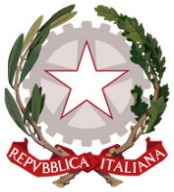 ISTITUTO COMPRENSIVO STATALE DI ODERZO (TV)SCUOLE INFANZIA - SCUOLE PRIMARIE - SCUOLA SECONDARIA 1° GRADO Piazzale Europa 21 – 31046 ODERZO (TV)-  0422/815655   0422/814578E-mail TVIC88400X@Istruzione.it – Posta Certificata: TVIC88400X@pec.istruzione.itC.F. 94141320260 - Cod. Min.:TVIC88400X – SITO: www.icoderzo.edu.itAzione proclamata da% Rappresentatività a livello nazionale (1)% voti  nella scuola per le  elezioni RSUTipo di scioperoDurata dello sciopero SGB----nazionaleScuola primaria sciopero breve delle attività relative alle prove INVALSI comprese le correzioni dei testCOBAS SCUOLA SARDEGNA----nazionaleintera giornataCOBAS – COMITATI DI BASE DELLA SCUOLA----nazionaleintera giornataUNICOBAS SCUOLA & UNIVERSITA’----nazionaleintera giornataFirmato digitalmente da Francesca MENEGHEL
C=IT
O=Istituto Comprensivo Statale di Oderzo 94141320260